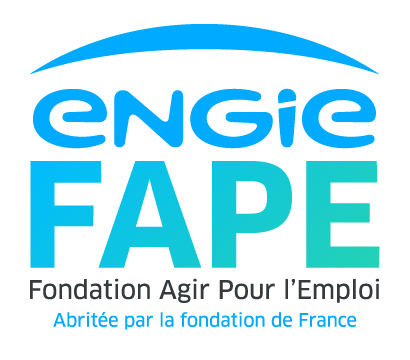 A  l’attention des porteurs de projetsAfin que nous puissions examiner dans les meilleurs délais votre demande de subvention, nous vous remercions de nous adresser un dossier complet, comprenant l’ensemble des pièces indiquées ci-après ; dans le cas où vous ne compléteriez pas entièrement le dossier ou ne joindriez pas toutes les pièces demandées, l’examen du dossier serait reporté.La demande de subventionN.B : 	Les investissements ne doivent pas être réalisés avant le dépôt de la demande.Note de présentation synthétique du projet (2 à 4 pages)Cette note de présentation et d’intention précisera :Si la FAPE ENGIE vous a déjà accordé une ou plusieurs subventions et quels en ont été les impacts,Le projet de votre structure,Le pourquoi de cette demande de subvention, les effets attendus en termes d’accompagnement social, professionnel et de création d’emplois, ainsi que les impacts de ce projet par rapport au projet global de la structure.Dernier rapport d’activité (format PDF envoyé sur fapeengie@engie.com).Etude de faisabilité ou de marché pour le projet ou pour la structure si elle est en création + DLA (facultatif).CV du porteur de projet.Organigramme de la structure et pour les structures appartenant à un groupe :organigramme précisant les niveaux de participation,effectifs, chiffre d’affaires et bilan des entreprises du groupe.Statuts signés et datés de la structure.Listes des membres du Conseil d’Administration et du bureau.Pour les associations : publication au JO ou récépissé de déclaration à la préfecture.Pour les entreprises : extrait Kbis + inscription au registre ou répertoire concerné.Bilans et comptes de résultat certifiés du dernier exercice clos avec le rapport du Commissaire aux comptes.  En début d’année, fournir les comptes provisoires de l’année N-1 en attendant leur certification.Budget prévisionnel (année en cours + année suivante).Budget détaillé du projet (devis).Plan de financement du projet.RIB.Si vous nous communiquez le dossier unique d’instruction, vous pouvez vous dispenser de compléter les parties signalées par dans le dossier de demande de subvention de la FAPE ENGIE.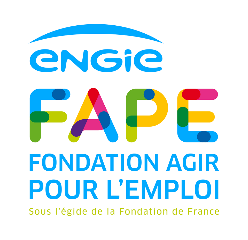 Dossier de demande de subvention pour les organismes d’aide  à la création d’entreprise par des chômeursNous vous remercions de retourner votre dossier à la FAPE ENGIE, Case courrier A2121, 1 place Samuel de Champlain, Faubourg de l’Arche, 92930 PARIS LA DÉFENSE Cedex, dûment complété, accompagné des pièces jointes demandées, imprimé en recto simple, sans supprimer de paragraphe, sans modifier la pagination, non relié, simplement agrafé ou tromboné.Date de transmission :   Date de réception FAPE ENGIE :La nature de la demande		Nature  de  l’investissement  envisagé : Montant total de l’investissement : Montant de la participation financière demandée à la Fondation Agir Pour l’Emploi ENGIE:  €La structureNom de la structure :  		Adresse :Code Postale: 			Ville : Tél.:  Fax :  E-mail:  Site: Le porteur de projetNom: Prénom :  Tél. : Fax : Email : Site : J’accepte la publication de nos coordonnées sur le site internet de la FAPE ENGIE: Oui  NonLa situation de la structureSi oui, précisez lequel : Précisez la nature de l’aide du réseau dont vous faites partie :La situation de la structure	 Association	Date de création :  Date de démarrage effectif : 
 SARL		Date de création :  Date de démarrage effectif :  
 Autre 		Précisez le statut juridique (ex : SCIC, SCOP, etc.) :  et le capital de la société en € : S’il s’agit d’une société, précisez le nom des associés et leurs parts dans le capital :Le projet social Indiquez les caractéristiques locale de l’emploi dans votre environnement : 	Précisez le périmètre géographique considéré (département etc.) : 	Précisez le nombre de Rmistes dans le département : Précisez le taux de chômage : Précisez le nombre de cessations d’activités : Précisez les caractéristiques des personnes reçues en réunions d’information :Nombre de femmes :Nombre d’hommes :Nombre de jeunes -26 :Nombre de  + 50 ans :Nombre de chômeurs de + 24 mois :Nombre de bénéficiaires du RMI:Nombre de bénéficiaires de l’ASS :Nombre de travailleurs handicapés reconnus par la COTOREP :Bénéficiaires de l’ASI :Précisez les caractéristiques initiales des personnes hébergées au sein de la CAE:Demandeurs d’emploi : Demandeurs de + de 24 mois :Bénéficiaires du RMI:. Les effectifs de la structure à la fin de chaque exercice1.2. Les créateurs d’entreprise hébergés1.3. Aides à la création d’entrepriseNombre de réunions collectives d’information organisées ? :   Ou projetées :  Combien de conventions d’accompagnement avez-vous signées ? Ou combien projetez-vous d’en signer : Pour les créateurs d’entreprises hébergés, précisez la nature de l’accompagnement (ex : aide à la gestion, marketing etc.)1.4. Bilan des sorties1.5. Les partenaires de l’aide aux créateurs d’entreprises Si la structure a établi des partenariats, avec les prescripteurs :Précisez lesquels : Avez-vous signé une convention ? 		Oui  NonAvez-vous mis en place un comité de suivi ?	Oui  NonQuel est son rôle, précisez : Quelle est sa composition :Quelle est la fréquence des réunions ?  Si la structure a établi des partenariats avec d’autres organismes d’aide à la création d’entreprise, précisez le nom des organismes et la nature des aides dont les créateurs d’entreprise bénéficient : 	Conseil : 	Oui  Non	Financement :  	Oui  Non2. Les partenaires de l’aide aux créateurs d’entreprises2.1.  Décrivez le projet économiqueLes activités économiques hébergées sont-elles hétéroclites ? Oui  Non	Si elles sont spécialisées dans un secteurs d’activité économique, précisez les raisons de votre choix :Avez-vous effectué une étude de faisabilité ?			Oui  NonSi oui, précisez qui l’a réalisée : Vous-même  Le réseau dont vous êtes adhérent Un Cabinet Conseil, précisez lequel :Si oui, précisez qui a financé cette étude : Vous-même  Le réseau dont vous êtes adhérent Autre acteur, précisez lequel :2.1.  Décrivez le projet commercial A. Les activités actuelles de la structure et leur importance respectiveB. La clientèle Les clients et leur importance par rapport au chiffre d’affaires hors subventionSi la structure a un projet d’évolution, indiquez la nouvelle activité projetée, le marché visé, les clients potentiels, le CA espéré :C. La politique de communicationEn direction des créateurs d’entreprise :En direction des prescripteurs :En direction des autres organismes d’aide à la création d’entreprises:3. Le projet financierMerci de nous faire parvenir par mail ou par courrier les pièces suivantes datées:Le compte de résultat (N-1, si la structure fonctionnait déjà)Le bilan (N-1 si la structure fonctionnait déjà)Le prévisionnel (N, N+1 si vous avez déjà effectué ce dernier)Les subventions :Commentaires complémentaires :La situation de trésorerie (encaissements et décaissements par trimestre)Le budget du projet (fonctionnement et investissement)Le plan de financement du projetLa situation fiscale ; la structure est-elle soumise à la T.V.A ?  Oui  NonMerci de préciser le salaire brut annuel du dirigeant de la structure : La structure est-elle en phase de création ?        Oui  Non	Précisez si la structure créée est une antenne ?  Oui  NonLa structure est-elle en consolidation ?               Oui  NonLa structure est-elle en développement ?           Oui  NonEtes-vous adhérent à un réseau ?                        Oui  NonEst-ce pour le projet économique ?  Oui  NonEst-ce pour le projet social ?              Oui  NonRéel (pour les structures existantes uniquement)Réel (pour les structures existantes uniquement)Réel (pour les structures existantes uniquement)PrévisionsPrévisionsPrévisionsExercice n-3Exercice n-2Exercice n-1Exercice n (exercice en cours)Exercice n+1Exercice n+2Emplois permanents (en ETP)dont CDI en temps plein (en effectifs)dont CDI en temps partiel (en effectifs)dont CDD en temps plein (en effectifs)dont CDD en temps partiel (en effectifs)Réel (pour les structures existantes uniquement)Réel (pour les structures existantes uniquement)Réel (pour les structures existantes uniquement)PrévisionsPrévisionsPrévisionsExercice n-3Exercice n-2Exercice n-1Exercice n (exercice en cours)Exercice n+1Exercice n+2Créateurs d’entreprise hébergésPour les structures existantes uniquementPour les structures existantes uniquementExercice n-2Exercice n-1Nombre de créations d’entreprisedont en CDI dans une entreprisedont en CDD dans une entreprisedont en formationdont à la retraitedont au chômagedont autre mode de sortie (préciser)sans nouvelleNature de l’activité% du chiffre d’affaires12345TOTALTOTALClientsPourcentage du C.A. (%)CommuneAutre collectivité localeTOTALSubvention demandéeSubvention obtenueDate d’engagementOrganismeMontant en €